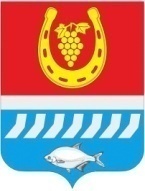 СОБРАНИЕ ДЕПУТАТОВ ЦИМЛЯНСКОГО РАЙОНАРЕШЕНИЕВ соответствии с Федеральным законом от 06.10.2003 № 131-ФЗ «Об общих принципах организации местного самоуправления в Российской Федерации», руководствуясь решением Собрания депутатов Цимлянского района от 12.12.2012 № 106 «Об утверждении «Положения о порядке управления и распоряжения объектами муниципальной собственности муниципального образования «Цимлянский район», Собрание депутатов Цимлянского районаРЕШИЛО:1. Утвердить перечень имущества, предлагаемого к передаче из государственной собственности Ростовской области в муниципальную собственность муниципального образования «Цимлянский район», согласно приложению.2. Отделу образования Администрации Цимлянского района:2.1. Подготовить необходимый для передачи указанного в приложении имущества пакет документов.2.2. Направить необходимый для передачи указанного в приложении имущества пакет документов в Министерство общего и профессионального образования Ростовской области.3. Настоящее решение вступает в силу со дня официального опубликования.4. Контроль за исполнением решения возложить на комиссию по бюджету, налогам и собственности Собрания депутатов Цимлянского района. Председатель Собрания депутатов – глава Цимлянского района                                                                Л.П. ПерфиловаПриложение к решению Собрания депутатов Цимлянского района от 10.02.2022 № 69Перечень имущества, предлагаемого к передаче из государственной собственностиРостовской области в муниципальную собственность муниципального образования «Цимлянский район»Председатель Собрания депутатов –глава Цимлянского района   		   					Л.П. Перфилова10.02.2022№ 69г.ЦимлянскОб утверждении перечня имущества, предлагаемого к передаче из государственной собственности Ростовской области в муниципальную собственность муниципального образования «Цимлянский район»Полное наименование организацииАдрес места нахождения организации, ИНН организацииНаименование имуществаАдрес места нахождения имуществаИндивидуализирующие характеристики имуществаМинистерство общего и профессионального образования Ростовской области344082, г.Ростов-на-Дону, пер. Доломановский, 31, ИНН 6164046502Аппаратно-программный комплекс для дезинфекции рук с функцией измерения температуры тела и распознавания лиц_____110134000005578Министерство общего и профессионального образования Ростовской области344082, г.Ростов-на-Дону, пер. Доломановский, 31, ИНН 6164046502Аппаратно-программный комплекс для дезинфекции рук с функцией измерения температуры тела и распознавания лиц_____110134000005579Министерство общего и профессионального образования Ростовской области344082, г.Ростов-на-Дону, пер. Доломановский, 31, ИНН 6164046502Аппаратно-программный комплекс для дезинфекции рук с функцией измерения температуры тела и распознавания лиц_____110134000005580Министерство общего и профессионального образования Ростовской области344082, г.Ростов-на-Дону, пер. Доломановский, 31, ИНН 6164046502Аппаратно-программный комплекс для дезинфекции рук с функцией измерения температуры тела и распознавания лиц_____110134000005581Министерство общего и профессионального образования Ростовской области344082, г.Ростов-на-Дону, пер. Доломановский, 31, ИНН 6164046502Аппаратно-программный комплекс для дезинфекции рук с функцией измерения температуры тела и распознавания лиц_____110134000005582Министерство общего и профессионального образования Ростовской области344082, г.Ростов-на-Дону, пер. Доломановский, 31, ИНН 6164046502Аппаратно-программный комплекс для дезинфекции рук с функцией измерения температуры тела и распознавания лиц_____110134000005583Министерство общего и профессионального образования Ростовской области344082, г.Ростов-на-Дону, пер. Доломановский, 31, ИНН 6164046502Аппаратно-программный комплекс для дезинфекции рук с функцией измерения температуры тела и распознавания лиц_____110134000005584Министерство общего и профессионального образования Ростовской области344082, г.Ростов-на-Дону, пер. Доломановский, 31, ИНН 6164046502Аппаратно-программный комплекс для дезинфекции рук с функцией измерения температуры тела и распознавания лиц_____110134000005585Министерство общего и профессионального образования Ростовской области344082, г.Ростов-на-Дону, пер. Доломановский, 31, ИНН 6164046502Аппаратно-программный комплекс для дезинфекции рук с функцией измерения температуры тела и распознавания лиц_____110134000005586Министерство общего и профессионального образования Ростовской области344082, г.Ростов-на-Дону, пер. Доломановский, 31, ИНН 6164046502Аппаратно-программный комплекс для дезинфекции рук с функцией измерения температуры тела и распознавания лиц_____110134000005587Министерство общего и профессионального образования Ростовской области344082, г.Ростов-на-Дону, пер. Доломановский, 31, ИНН 6164046502Аппаратно-программный комплекс для дезинфекции рук с функцией измерения температуры тела и распознавания лиц_____110134000005588Министерство общего и профессионального образования Ростовской области344082, г.Ростов-на-Дону, пер. Доломановский, 31, ИНН 6164046502Аппаратно-программный комплекс для дезинфекции рук с функцией измерения температуры тела и распознавания лиц_____110134000005589Министерство общего и профессионального образования Ростовской области344082, г.Ростов-на-Дону, пер. Доломановский, 31, ИНН 6164046502Аппаратно-программный комплекс для дезинфекции рук с функцией измерения температуры тела и распознавания лиц_____110134000005590Министерство общего и профессионального образования Ростовской области344082, г.Ростов-на-Дону, пер. Доломановский, 31, ИНН 6164046502Аппаратно-программный комплекс для дезинфекции рук с функцией измерения температуры тела и распознавания лиц_____110134000005591Министерство общего и профессионального образования Ростовской области344082, г.Ростов-на-Дону, пер. Доломановский, 31, ИНН 6164046502Аппаратно-программный комплекс для дезинфекции рук с функцией измерения температуры тела и распознавания лиц_____110134000005592